Test (Units 3 & 4)                 group 1Name: _________________________________________________________________1. Odgovori koristeći Yes, it is. ili No, it isn’t.1.     2.      3.    4.    5.  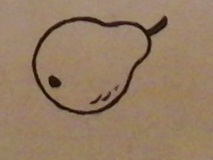 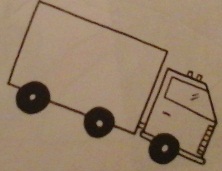 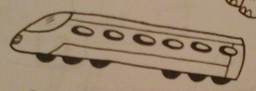 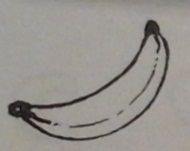 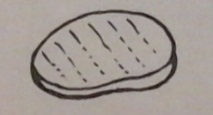        Is it a pear?           Is it a car ?            Is it a train?           Is it a box?         Is it a pen?   ___________        ___________         _____________       __________     ____________2. Napiši reči za date slike. 1. _________    2. _________   3. ___________  4._________  5. ___________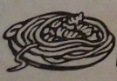 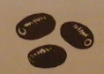 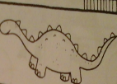 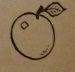 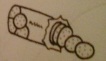  6. _________7. __________ 8. ___________9. ___________10. __________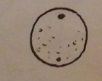 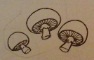 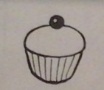 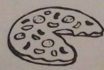 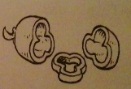 3. Napiši A ili AN:______banana       ______ice cream   ______ pen         ______cake       ______apple4. Popuni tabelu datim rečima:5.   Koristeći date reči napiši rečenice koje počinju sa I like ili I don’t like:1.     _______________________________________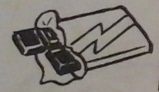 2.          _______________________________________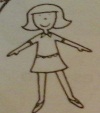 3.         ______________________________________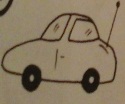 4.       _______________________________________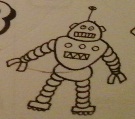 5.     _______________________________________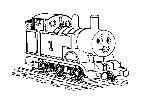 6.        _______________________________________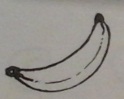 7.        _______________________________________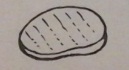 8.       _______________________________________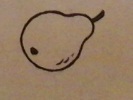 9.         _______________________________________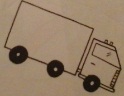 10.        _______________________________________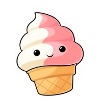 6. Popuni rečenice datim rečima:1. A: What’s this? B: I don’t _________________________.2. This is my robot. It’s made from _________________________.3. This car is my _________________________ toy.4. _________________________ I have six oranges, please?5. No, _________________________you. I don’t like chocolate.6. Yes, _________________________! I like apples.7. _________________________ else?8. _________________________ you like olives?9. I like dogs- dogs are _________________________.10. It’s time for a _________________________.seven         pasta         black         ten          chocolate          yellow        robot       five                 doll       blueseven         pasta         black         ten          chocolate          yellow        robot       five                 doll       blueseven         pasta         black         ten          chocolate          yellow        robot       five                 doll       blueseven         pasta         black         ten          chocolate          yellow        robot       five                 doll       blueToysFoodColoursNumbersbananas   robots   steak   dolls  chocolate   ice cream    cars   lorries   pears  trainsAnything     great    know   please   Can   snack    plastic     thank      favourite     Do